2021年度广元市人事考试中心单位决算第一部分 单位概况一、职能简介负责组织实施全市国家公务员、事业单位新进人员考试录用及全市公务员、事业单位工作人员考调工作；负责组织实施各类专业技术人员执（职）业资格、专业技术人员计算机应用能力考试；负责组织实施各类社会化代理考试（选拔考试、资质认证考试等）；负责我市职业技能鉴定工作的组织实施；负责指导各职业技能鉴定机构业务；负责指导全市职业技能竞赛相关工作；办理其他交办的工作二、2021年重点工作完成情况 一是坚守“主战场” 安全完成各类人事考试，2021年，在打好疫情防控“持久战”的前提下，市人事考试中心积极应对，统筹安排，圆满完成了公务员录用、公务员遴选、事业单位招考、事业单位考调、专业技术人员资格考试、社会化考试等各类考试55项，参考考生52267人、82949科次。获全省人事考试综合考评一等奖，奖金11万元。额外向省中心争取考务经费50万元 ，是唯一获经费支持的市州。二是把牢“主动权” 扎实开展职业技能鉴定，结合年度工作计划，扎实开展职业技能鉴定。以高技能人才评价为龙头，以企业技能人才评价为重点，创新开展多元化技能人才评价方式，2021年开展等级认定考试134批次10196人，合格发证6401人。日常鉴定考试2批次406人，合格办证87人；专项职业能力考核217批次14199人，合格办证11595人。并在全省开设了首个“新增考评员培训专班”，率先启动中职院校第三方职业技能等级认定考试，出色地完成了技能人才评价工作目标任务并走在全省前列。三是筑牢“主阵地” 奋力推进人事考试工作高质量发展，2021年在全省率先建立人事考试笔试监考人员库，此项工作在今年全省人事考试工作会议上作经验交流发言，同时被《中国劳动保障报》刊载报道、学习强国平台推送、《四川省人力资源和社会保障工作信息》《市委要情》刊发；加大投入提升技防能力建设，紧紧围绕“安全考试”目标，2021年投入30万元，购置了金属探测器、屏蔽仪、监考大师、人脸认证识别终端等设备，坚持每次考试人防、技防同步实施，坚决遏制团伙作弊、高科技作弊的猖獗势头。四是锤炼“主力军” 推动政治思想教育走深走实，以党史学习教育、作风纪律整顿为契机，结合“我为群众办实事”实践活动，教育引导干部职工在学思践悟中汲取奋进力量，不断提高业务水平，提升服务能力，打造人事考试“阳光品牌”。第二部分 2021年度单位决算情况说明一、收入支出决算总体情况说明2021年度收、支总计206.56万元。与2020年相比，收、支总计各减少164.41万元，下降44.32%。主要变动原因是中心2021年向市财政局申请将人事考试考务工作经费不再作为非税收入纳入财政管理，而是作为财政暂存代管资金纳入财政专户管理，非税收入相应减少。（图1：收、支决算总计变动情况图）（单位：万元）二、收入决算情况说明2021年本年收入合计178.58万元，其中：一般公共预算财政拨款收入178.58万元，占100%。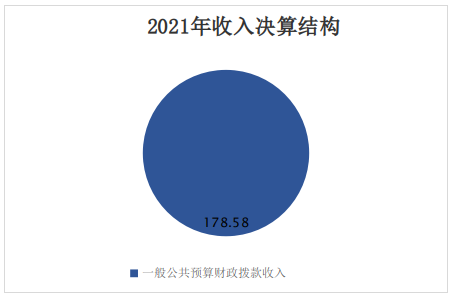 （图2：收入决算结构图）（单位：万元）三、支出决算情况说明2021年本年支出合计192.58万元，其中：基本支出152.58万元，占79.23%；项目支出40万元，占20.77%。（图3：支出决算结构图）（单位：万元）四、财政拨款收入支出决算总体情况说明2021年财政拨款收、支总计206.56万元。与2020年相比，财政拨款收、支总计各减少164.41万元，下降44.32%。主要变动原因是中心2021年向市财政局申请将人事考试考务工作经费不再作为非税收入纳入财政管理，而是作为财政暂存代管资金纳入财政专户管理，非税收入相应减少。（图4：财政拨款收、支决算总计变动情况）（单位：万元）五、一般公共预算财政拨款支出决算情况说明（一）一般公共预算财政拨款支出决算总体情况2021年一般公共预算财政拨款支出192.58万元，占本年支出合计的100%。与2020年相比，一般公共预算财政拨款支出减少174.44万元，下降47.52%。主要变动原因是中心2021年向市财政局申请将人事考试考务工作经费不再作为非税收入纳入财政管理，而是作为财政暂存代管资金纳入财政专户管理，非税收入相应减少。（图5：一般公共预算财政拨款支出决算变动情况）（单位：万元）（二）一般公共预算财政拨款支出决算结构情况2021年一般公共预算财政拨款支出192.58万元，主要用于以下方面：社会保障和就业（类）支出175.39万元，占91.07%；卫生健康支出5.62万元，占2.92%；住房保障支出11.58万元，占6.01%。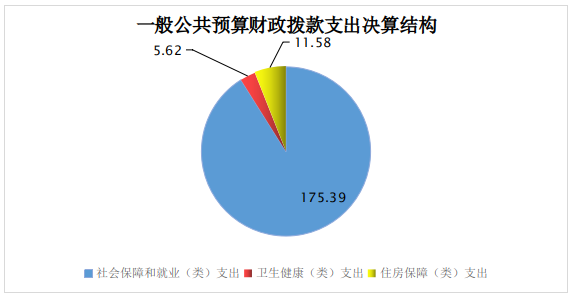 （图6：一般公共预算财政拨款支出决算结构）（单位：万元）（三）一般公共预算财政拨款支出决算具体情况2021年一般公共预算支出决算数为192.58，完成预算93.23%。其中：1.社会保障和就业（类）人力资源和社会保障管理事务（款） 事业运行（项）： 支出决算为126.69万元，完成预算90.06%，决算数小于预算数的主要原因是：一是一体化办证大厅项目结余3.98万元；二是全年招录公务员及事业单位、职称考试等考务费项目结转10万元，由于疫情原因部分考试推迟，导致该项目资金未完成支付，结转至2022年。2.社会保障和就业（类）人力资源和社会保障管理事务（款）其他人力资源和社会保障管理事务支出（项）： 支出决算为40万元，完成预算100%，决算数等于预算数。3.社会保障和就业支出（类）行政事业单位养老支出（款）机关事业单位基本养老保险缴费支出（项）： 支出决算为8.7万元，完成预算100%，决算数等于预算数。4.卫生健康支出（类）行政事业单位医疗（款）行政单位医疗（项）： 支出决算为5.62万元，完成预算100%，决算数等于预算数。5.住房保障支出（类）住房改革支出（款）住房公积金（项）： 支出决算为11.58万元，完成预算100%，决算数等于预算数。六、一般公共预算财政拨款基本支出决算情况说明	2021年一般公共预算财政拨款基本支出192.58万元，其中：人员经费114.84万元，主要包括：基本工资、津贴补贴、奖金、绩效工资、机关事业单位基本养老保险缴费、职工基本医疗保险缴费、其他社会保障缴费、其他工资福利支出、住房公积金、其他对个人和家庭的补助支出等。
　　公用经费77.74万元，主要包括：办公费、印刷费、水费、电费、邮电费、物业管理费、差旅费、维修（护）费、租赁费、培训费、公务接待费、劳务费、委托业务费、工会经费、公务用车运行维护费、其他交通费、其他商品和服务支出等。七、“三公”经费财政拨款支出决算情况说明（一）“三公”经费财政拨款支出决算总体情况说明2021年“三公”经费财政拨款支出决算为1.93万元，完成预算91.9%，决算数小于预算数主要原因是疫情原因去成都领取试卷次数减少，导致公务用车运行维护费减少。（二）“三公”经费财政拨款支出决算具体情况说明2021年“三公”经费财政拨款支出决算中，因公出国（境）费支出决算0万元，年初未安排预算；公务用车购置及运行维护费支出决算1.84万元，占92%；公务接待费支出决算0.09万元，占90%。具体情况如下：（图7：“三公”经费财政拨款支出结构）（单位：万元）1.因公出国（境）经费支出0万元，年初未安排预算。2.公务用车购置及运行维护费支出1.84万元，完成预算92%。公务用车购置及运行维护费支出决算比2020年减少0.96万元，下降34.29%。主要原因是2021年由于疫情影响考试次数减少，到省中心领卷次数减少，导致公务用车运行维护费减少。其中：公务用车购置支出0万元。全年未更新购置公务用车。截至2021年12月底，单位共有公务用车（商务车）1辆。公务用车运行维护费支出1.84万元。主要用于完成全年考试工作任务运送试卷等所需的公务用车燃料费、维修费、过路过桥费、保险费等支出。3.公务接待费支出0.09万元，完成预算90%。公务接待费支出决算比2020年减少0.06万元，下降40%。主要原因是受疫情影响，减少了公务接待活动。其中：国内公务接待支出0.09万元，主要用于职业技能等级认定工作开展。国内公务接待2批次，12人次（不包括陪同人员），共计支出0.09万元。八、政府性基金预算支出决算情况说明2021年政府性基金预算财政拨款支出0万元，年初未安排预算。九、国有资本经营预算支出决算情况说明2021年国有资本经营预算财政拨款支出0万元，年初未安排预算。十、预算绩效管理情况根据预算绩效管理要求，本单位在2021年度预算编制阶段，组织对全国和全省统一专项考试费、遴选工作经费、人事考试标准化考点建设3个项目开展了预算事前绩效评估，对3个项目编制了绩效目标，预算执行过程中，选取3个项目开展绩效监控，年终执行完毕后，对3个项目开展了绩效自评，2021年部门预算项目绩效目标自评表见附件（第四部分）。十一、其他重要事项的情况说明（一）机关运行经费支出情况本单位未发生机关运行经费（二）政府采购支出情况2021年，本单位未发生政府采购支出。（三）国有资产占有使用情况截至2021年12月31日，广元市人事考试中心共有车辆1辆，为特种专业技术用车。主要用于2021年全年人事考试工作任务运送试卷。单价50万元以上通用设备0台（套），单价100万元以上专用设备0台（套）。第三部分 名词解释1.财政拨款收入：指单位从同级财政部门取得的财政预算资金。2.年初结转和结余：指以前年度尚未完成、结转到本年按有关规定继续使用的资金。3.年末结转和结余：指单位按有关规定结转到下年或以后年度继续使用的资金。4.社会保障和就业支出（类）人力资源和社会保障管理事务（款）事业运行（项）：指事业单位开展业务工作的支出。 5.社会保障和就业支出（类）人力资源和社会保障管理事务（款）其他人力资源和社会保障管理事务支出（项）：指事业单位反映除上述项目外其他人力资源方面的支出。 6.社会保障和就业支出（类）行政事业单位养老支出（款）机关事业单位基本养老保险缴费支出（项）： 指机关事业单位实施养老保险制度由单位缴纳的基本养老保险费支出。 7.卫生健康支出（类）行政事业单位医疗（款）行政单位医疗（项）：指反映财政部门集中安排的行政单位基本医疗保险缴费经费。8.住房保障支出（类）住房改革支出（款）住房公积金（项）：指行政事业单位按人力资源和社会保障部、财政部规定的基本工资和津贴补贴以及规定比例为职工缴纳的住房公积金。9.基本支出：指为保障机构正常运转、完成日常工作任务而发生的人员支出和公用支出10.项目支出：指在基本支出之外为完成特定行政任务和事业发展目标所发生的支出。11.“三公”经费：指部门用财政拨款安排的因公出国（境）费、公务用车购置及运行费和公务接待费。其中，因公出国（境）费反映单位公务出国（境）的国际旅费、国外城市间交通费、住宿费、伙食费、培训费、公杂费等支出；公务用车购置及运行费反映单位公务用车车辆购置支出（含车辆购置税）及租用费、燃料费、维修费、过路过桥费、保险费等支出；公务接待费反映单位按规定开支的各类公务接待（含外宾接待）支出。12.机关运行经费：为保障行政单位（含参照公务员法管理的事业单位）运行用于购买货物和服务的各项资金，包括办公及印刷费、邮电费、差旅费、会议费、福利费、日常维修费、专用材料及一般设备购置费、办公用房水电费、办公用房取暖费、办公用房物业管理费、公务用车运行维护费以及其他费用。第四部分 附件附件2022年专项预算项目支出绩效自评报告范本（全国和全省统一专项考试费）一、项目概况（一）项目基本情况。1. 根据《中共中央组织部人力资源社会保障部等九部门关于实施第三轮高校毕业生“三支一扶”计划的通知》（人社部发〔2016〕41号）、《中共四川省委组织部四川省人力资源和社会保障厅等九部门关于“十三五”期间实施高校毕业生“三支一扶”计划的通知》（川人社发〔2016〕34号）文件精神，每年拟组织实施招录一批高校毕业生乡镇从事2年的支教、支农、支医和扶贫等方面的志愿服务。该项目主要为了全年能顺利组织实施2021年度“三支一扶”招录及藏区“9+3”考试。2. 资金主要用于每年组织“三支一扶”招录及藏区“9+3”考试所需支出的人员劳务费、场租费、命题制卷阅卷费用等。（二）项目绩效目标。1. 顺利组织实施2021年“三支一扶”招录及藏区“9+3”考试，为高校毕业生向基层单位落实就业问题提供具体的指导和保障，为广元市各基层单位补充力量。2. 申报内容与工作相符，目标合理可行。（三）项目自评步骤及方法。1. 中心组建项目自评小组；2. 主要由财务室牵头，根据工作实际产生的费用进行项目自评，并提交至自评小组；3. 自评小组按规定对经费使用情况及成效评价。二、项目资金申报及使用情况（一）项目资金申报及批复情况。年初项目严格按照资金申报流程进行预算申报，申报资金8.8万元，批复资金8.8万元。（二）资金计划、到位及使用情况。1. 资金计划。该项目资金来源全部为市级财政预算资金。2. 资金到位。到位资金8.8万元，到位率100%，资金到位及时。3. 资金使用。资金支出8.8万元，资金使用规范、安全、有效。（三）项目财务管理情况。该项目经费采用授权支付和直接支付形式，由市人事考试中心严格按照项目资金管理办法对资金进行计划申请、使用，及时、规范对收支进行账务处理和会计核算。三、项目实施及管理情况（一）项目组织架构及实施流程1. 根据全省统一发布的“三支一扶”及藏区“9+3”招考公告，在报考结束后确定广元市报名人数；2. 根据人数确定考室间数，联系考点、征订试卷等；3. 制定考务工作方案，确定相关工作人员，预算劳务费及考务用品购买等费用；4. 明确了具体责任人，对费用的支出进行严格监管。（二）项目管理情况在项目实施期间，严格《广元市人事考试劳务费支出标准》文件执行。四、项目绩效情况	（一）项目完成情况。2021年项目预计数8.8万元，项目实施数8.8万元，完成预算的100%。通过项目的实施，保障了我市“三支一扶”招录及藏区“9+3”考试工作的顺利进行。（二）项目效益情况。2021年共组织5000余人参加“三支一扶”及藏区“9+3”考试，为高校毕业生提供了实现就业的平台，一定程度上促进我市大学生就业率。五、评价结论及建议（一）评价结论。项目完成了绩效目标，下一步将加强财务管理，严格财务审核，在资金支付时，严格按照预算规定的用途进行资金使用审核，杜绝超支现象发生；确保资金使用合法合规、安全高效。（二）存在的问题。项目绩效目标进一步明确和量化。	（三）相关建议。根据实际情况，加大支持力度，增加相关经费额度。（遴选工作经费）一、项目概况（一）项目基本情况。根据《广元市直机关事业单位公开遴选工作人员实施办法（试行）》（广委办〔2016〕38号）有关规定，每年拟组织实施从各个县区遴选一批优秀公务员及事业单位人员，补充到市级各单位工作的考试。根据《四川省财政厅 四川省发展和改革委员会关于公布取消和规范部分行政事业性收费的通知》（川财综〔2014〕29号）文件要求之公布取消行政事业性收费项目：其他全国和全省统一专项考试费都不再通过任何形式收取考试费用，该项目主要为了全年能顺利组织实施遴选考试。资金主要用于每年组织全市各类遴选考试所需支出的人员劳务费、场租费、命题制卷阅卷费用等。（二）项目绩效目标。顺利组织实施2021年全市各类遴选考试，为市级部门补充优秀人才。申报内容与工作相符，目标合理可行。（三）项目自评步骤及方法。中心组建项目自评小组；主要由财务室牵头，根据工作实际产生的费用进行项目自评，并提交至自评小组；自评小组按规定对经费使用情况及成效评价。二、项目资金申报及使用情况（一）项目资金申报及批复情况。年初项目严格按照资金申报流程进行预算申报，申报资金4.2万元，批复资金4.2万元。（二）资金计划、到位及使用情况。资金计划。该项目资金来源全部为市级财政预算资金。资金到位。到位资金4.2万元，到位率100%，资金到位及时。资金使用。资金支出4.2万元，资金使用规范、安全、有效。（三）项目财务管理情况。该项目经费采用授权支付和直接支付形式，由市人事考试中心严格按照项目资金管理办法对资金进行计划申请、使用，及时、规范对收支进行账务处理和会计核算。三、项目实施及管理情况（一）项目组织架构及实施流程根据遴选计划发布公告组织报名，确定报名人数；根据报名人数确定考室间数，联系考点、征订试卷等；制定考务工作方案，确定相关工作人员，预算劳务费及考务用品购买等费用；根据实际发生支出费用。（二）项目管理情况在项目实施期间，严格《广元市人事考试劳务费支出标准》文件执行。四、项目绩效情况	（一）项目完成情况。2021年项目预计数4.2万元，项目实施数4.2万元，完成预算的100%。通过项目的实施，保障了我市遴选考试工作的顺利进行。（二）项目效益情况。 2021年我中心共组织实施上下半年两次遴选，共计2000余人参加考试，为市级各部门考调选拔优秀人才，推进了我市人事人才工作。五、评价结论及建议（一）评价结论。项目完成了绩效目标，下一步将加强财务管理，严格财务审核，在资金支付时，严格按照预算规定的用途进行资金使用审核，杜绝超支现象发生；确保资金使用合法合规、安全高效。（二）存在的问题。项目绩效目标进一步明确和量化。	（三）相关建议。根据实际情况，加大支持力度，增加相关经费额度。（人事考试标准化考点建设）一、项目概况（一）项目基本情况。1. 为进一步规范我中心各类人事考试管理，严密防范各类考试舞弊行为，切实维护公正、安全和秩序，着实提升考试管理、运行水平和服务质量，需建立人事考试标准化考点，保证考试的绝对安全。根据《四川省人力资源和社会保障厅关于全省人事考试指挥中心建设有关事项的通知》（川人社办发﹝2012﹞355号）文件为依据。2. 资金主要用于考点学校对设备维修更换。（二）项目绩效目标。1. 优化人事考试标准化考点设施设备，对陈旧损坏的设备进行维修更换。2. 项目严格按照规定使用，申报内容与工作相符，目标合理可行。（三）项目自评步骤及方法。1. 中心组建项目自评小组；2. 主要由财务室牵头，根据工作实际产生的费用进行项目自评，并提交至自评小组；3. 自评小组按规定对经费使用情况及成效评价。二、项目资金申报及使用情况（一）项目资金申报及批复情况。年初项目严格按照资金申报流程进行预算申报，申报资金7万元，批复资金7万元。（二）资金计划、到位及使用情况。1. 资金计划。该项目资金来源全部为市级财政预算资金。2. 资金到位。到位资金7万元，到位率100%，资金到位及时。3. 资金使用。资金支出7万元，资金使用规范、安全、有效。（三）项目财务管理情况。该项目经费采用授权支付和直接支付形式，由市人事考试中心严格按照项目资金管理办法对资金进行计划申请、使用，及时、规范对收支进行账务处理和会计核算。三、项目实施及管理情况（一）项目组织架构及实施流程项目资金按照单位财务制度，实行专款专用，先立项，再报经费，并采取分期付款方式进行支付。资金拨付严格审批程序，使用规范，会计核算结果真实、准确。建立健全项目实施方案、财务管理制度和会计核算制度，此次绩效评价过程中未发现有截留、挤占或挪用项目资金的情况。项目认真贯彻资金管理办法和财务管理暂行办法，严格、规范执行国家有关的财务管理制度。（二）项目管理情况在项目实施期间，严格通过招投标、政府采购、相关规定执行。四、项目绩效情况	（一）项目完成情况。2021年项目预计数7万元，项目实施数7万元，完成预算的100%。（二）项目效益情况。通过项目的实施，2021年中心往年建立的标准化考点（广元市实验小学）老化、损坏的设施设备进行维修更换，确保了我市人事考试的安全、平稳。五、评价结论及建议（一）评价结论。项目绩效目标基本完成，下一步将在预算编制时更加合理，同时加强财务管理，严格财务审核，在资金支付时，严格按照预算规定的用途进行资金使用审核，杜绝超支现象发生；确保资金使用合法合规、安全高效。（二）存在的问题。项目绩效编制有待改进，项目测算标准有待细化，测算准确率有待提高。	（三）相关建议。无   附表第五部分 附表一、收入支出决算总表二、收入决算表三、支出决算表四、财政拨款收入支出决算总表五、财政拨款支出决算明细表六、一般公共预算财政拨款支出决算表七、一般公共预算财政拨款支出决算明细表八、一般公共预算财政拨款基本支出决算表九、一般公共预算财政拨款项目支出决算表十、一般公共预算财政拨款“三公”经费支出决算表十一、政府性基金预算财政拨款收入支出决算表十二、政府性基金预算财政拨款“三公”经费支出决算表十三、国有资本经营预算财政拨款收入支出决算表十四、国有资本经营预算财政拨款支出决算表项目支出绩效目标自评表（2021年度）项目名称项目名称项目名称全国和全省统一专项考试费全国和全省统一专项考试费全国和全省统一专项考试费主管单位主管单位主管单位广元市人力资源和社会保障局实施单位广元市人事考试中心预算
执行
情况
（万元） 预算数： 预算数：8.80  执行数：8.80 预算
执行
情况
（万元）其中：财政拨款其中：财政拨款8.80 其中：财政拨款8.80 预算
执行
情况
（万元）其他资金其他资金其他资金年度
目标
完成
情况预期目标预期目标预期目标实际完成目标实际完成目标年度
目标
完成
情况 顺利组织实施2021年全省“三支一扶”、藏区“9+3”等考试。 顺利组织实施2021年全省“三支一扶”、藏区“9+3”等考试。 顺利组织实施2021年全省“三支一扶”、藏区“9+3”等考试。
 已顺利组织实施2021年全省“三支一扶”、藏区“9+3”等考试。
 已顺利组织实施2021年全省“三支一扶”、藏区“9+3”等考试。年度
绩效
指标
完成
情况一级指标二级指标三级指标指标值（包含数字及文字描述）实际完成指标值（包含数字及文字描述）年度
绩效
指标
完成
情况项目完成指标数量指标全省“三支一扶”报考人数45005326人年度
绩效
指标
完成
情况项目完成指标数量指标藏区乡镇机关事业单位招录“9+3”毕业生报考人数20051人年度
绩效
指标
完成
情况项目完成指标时效指标完成时间2021年2021年年度
绩效
指标
完成
情况项目完成指标成本指标全省“三支一扶”招考笔试人员考务费6.97万元6.97万元年度
绩效
指标
完成
情况项目完成指标成本指标全省“三支一扶”招考笔试教室场租费0.45万元0.45万元年度
绩效
指标
完成
情况项目完成指标成本指标藏区乡镇机关事业单位招录（聘）应聘“9+3”毕业生考试人员考务费1.35万元1.35万元年度
绩效
指标
完成
情况项目完成指标成本指标藏区乡镇机关事业单位招录（聘）应聘“9+3”毕业生考试教室场租费0.03万元0.03万元年度
绩效
指标
完成
情况社会效益
指标促进高校毕业生就业率为政府部门选拔人才，提高大学毕业生就业率为政府部门选拔人才，提高大学毕业生就业率年度
绩效
指标
完成
情况可持续影响
指标考试组织年限　≥10年≥10年年度
绩效
指标
完成
情况满意度
指标满意度指标考生满意度100%100%项目支出绩效目标自评表（2021年度）项目名称项目名称项目名称遴选工作经费遴选工作经费遴选工作经费主管单位主管单位主管单位广元市人力资源和社会保障局实施单位广元市人事考试中心预算
执行
情况
（万元） 预算数： 预算数：4.20  执行数：4.20 预算
执行
情况
（万元）其中：财政拨款其中：财政拨款4.20 其中：财政拨款4.20 预算
执行
情况
（万元）其他资金其他资金其他资金年度
目标
完成
情况预期目标预期目标预期目标实际完成目标实际完成目标年度
目标
完成
情况    2021年顺利组织实施从各个县区遴选一批优秀公务员及事业单位人员，补充到市级各单位工作的考试。    2021年顺利组织实施从各个县区遴选一批优秀公务员及事业单位人员，补充到市级各单位工作的考试。    2021年顺利组织实施从各个县区遴选一批优秀公务员及事业单位人员，补充到市级各单位工作的考试。
    2021年上、下半年分别组织实施从各个县区遴选一批优秀公务员及事业单位人员，补充到市级各单位工作的考试。
    2021年上、下半年分别组织实施从各个县区遴选一批优秀公务员及事业单位人员，补充到市级各单位工作的考试。年度
绩效
指标
完成
情况一级指标二级指标三级指标指标值（包含数字及文字描述）实际完成指标值（包含数字及文字描述）年度
绩效
指标
完成
情况项目完成指标数量指标组织全市遴选考试次数1次1次年度
绩效
指标
完成
情况项目完成指标质量指标顺利组织实施完成度100%100%年度
绩效
指标
完成
情况项目完成指标时效指标完成时间2021年2021年年度
绩效
指标
完成
情况项目完成指标成本指标2021年遴选工作人员考试劳务费3.95万元3.95万元年度
绩效
指标
完成
情况项目完成指标成本指标2021年遴选工作人员考试笔试教室场租费0.25万元0.25万元年度
绩效
指标
完成
情况项目效益社会效益
指标提高市级部门履职能力及工作效率遴选人员到市级单位工作遴选人员到市级单位工作年度
绩效
指标
完成
情况项目效益可持续影响
指标为市级部门选拔优秀人才　≥10年≥10年年度
绩效
指标
完成
情况满意度
指标满意度指标考生满意度100%100%项目支出绩效目标自评表（2021年度）项目名称项目名称项目名称人事考试标准化考点建设人事考试标准化考点建设人事考试标准化考点建设主管单位主管单位主管单位广元市人力资源和社会保障局实施单位广元市人事考试中心预算
执行
情况
（万元） 预算数： 预算数：7.00  执行数：7.00 预算
执行
情况
（万元）其中：财政拨款其中：财政拨款7.00 其中：财政拨款7.00 预算
执行
情况
（万元）其他资金其他资金其他资金年度
目标
完成
情况预期目标预期目标预期目标实际完成目标实际完成目标年度
目标
完成
情况2021年拟再投入7.00万元，建成一个标准化考点2021年拟再投入7.00万元，建成一个标准化考点2021年拟再投入7.00万元，建成一个标准化考点
 2021年投入7万元，对标准化考点设施设备进行更换维修。
 2021年投入7万元，对标准化考点设施设备进行更换维修。年度
绩效
指标
完成
情况一级指标二级指标三级指标指标值（包含数字及文字描述）实际完成指标值（包含数字及文字描述）年度
绩效
指标
完成
情况项目完成指标数量指标购买考试相关设施设备通过购买设施设备保障考试组织安全性通过购买设施设备保障考试组织安全性年度
绩效
指标
完成
情况项目完成指标质量指标购买设备完成度100%100%年度
绩效
指标
完成
情况项目完成指标时效指标完成时间2021年2021年年度
绩效
指标
完成
情况项目完成指标成本指标2021年考点建设采购费用7万元7万元年度
绩效
指标
完成
情况项目效果指标社会效益
指标提高考点监督能力有效地提高省中心对各考点的实时监控有效地提高省中心对各考点的实时监控年度
绩效
指标
完成
情况项目效果指标可持续影响
指标设备使用年限　≥10年10年年度
绩效
指标
完成
情况满意度
指标满意度指标社会满意度100%100%